Açıklamalar1. Sabit +15 veya +20 diyoptri lensli gözlük olup, optik fiksasyonu ortadan kaldırarak spontan veya provakatif nistagmusun doktor tarafından tespit edilmesini kolaylaştırır. Resim-1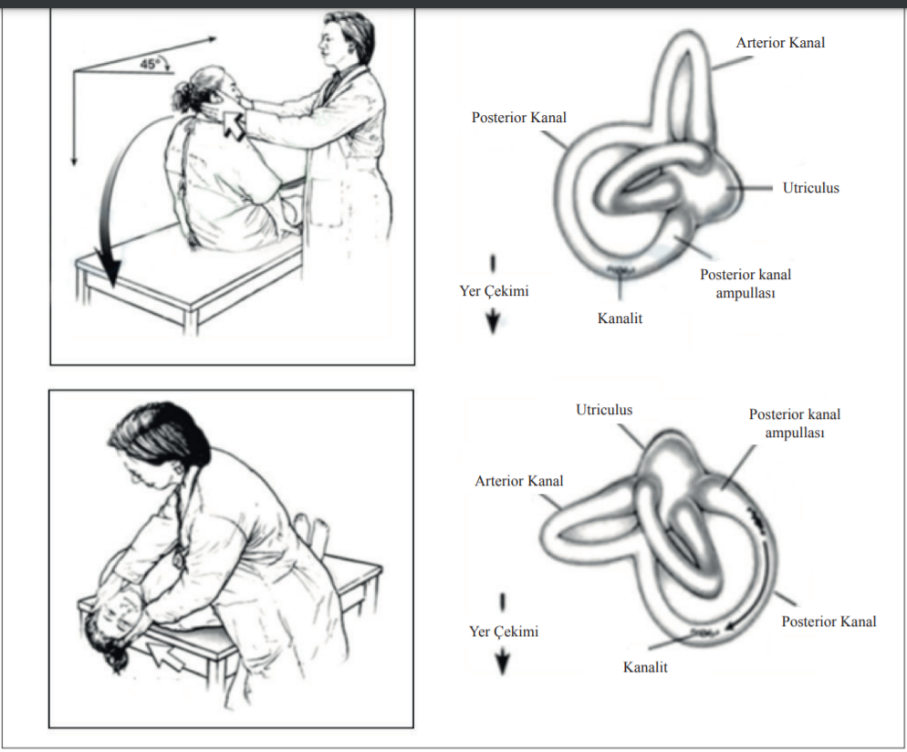 Resim-2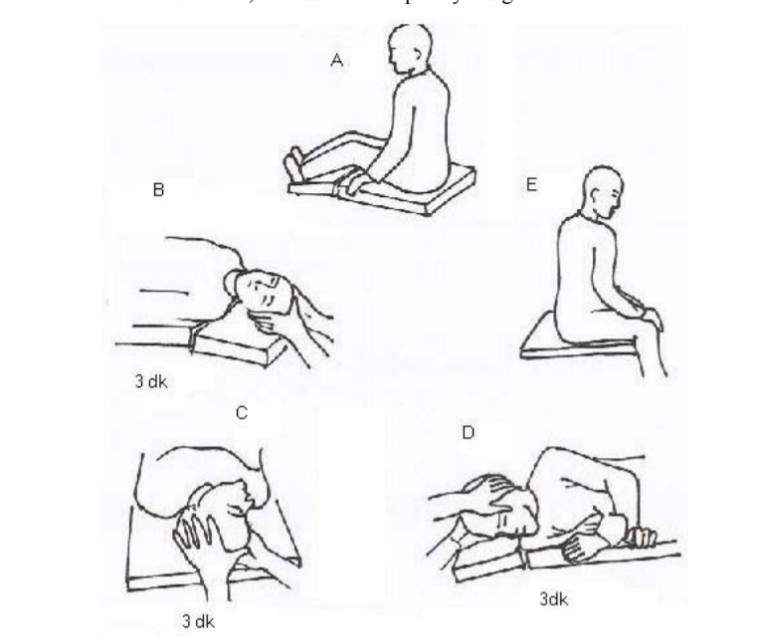 Resim-3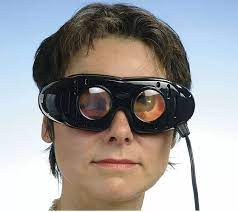 Dix-Hallpike testi ve Epley manevrası uygulayabilmebeceri rehberi  AMAÇ: Dix-Hallpike testi ile  Posterior kanal Benign Paroksismal Pozisyonel Vertigo tanısını koyabilme ve Epley manevrası ile tedavi edebilme becerisini kazandırmaktır.HEDEF:ÖĞRENME DÜZEYİ: 3ARAÇLAR: Uygun bir muayene masası, Frenzel gözlüğü1(varsa)DEĞERLENDİRME KRİTERLERİ:DEĞERLENDİRME KRİTERLERİ:Aşağıdaki puanlama sistemini kullanarak, tüm basamaklar doğru, sıralı ve duraksamadan yapılıp, tümünden tam not alana dek beceriyi yineleyiniz.Aşağıdaki puanlama sistemini kullanarak, tüm basamaklar doğru, sıralı ve duraksamadan yapılıp, tümünden tam not alana dek beceriyi yineleyiniz.0Geliştirilmesi gerekir: Basamağın hiç uygulanmaması; yanlış uygulanması ya da sırasında uygulanmaması1 Yeterli: Basamağın doğru olarak ve sırasında uygulanması; ancak eğiticinin yardımına gereksinim duyulması2Ustalaşmış: Basamağın duraksamadan ve eğiticinin yardımına gereksinim olmadan doğru olarak ve sırasında uygulanması KATILIMCININ Adı Soyadı:Sınıfı:Numarası:BASAMAKNOUYGULAMA BASAMAKLARIDEĞERLENDİRMEDEĞERLENDİRMEDEĞERLENDİRME1231Hasta uygun bir sedye ya da yatağa ayakları uzatılarak oturtulur. Yatağın baş kısmı ile hastanın oturduğu yer arasındaki mesafe, hasta yattığında başının sedyeden sarkmasına yetecek şekilde ayarlanır2Klinisyen test edilecek tarafa yakın bir şekilde ayakta durur. Varsa hasta Frenzel gözlüğünü takar1.3Sağ posterior semisirküler kanal BPPV varlığını test etmek için hastanın başı sağ omzuna doğru 45 derece çevrilir (sol posteriorsemisirküler kanalı test etmek için ise baş sol tarafa doğru 45 derece çevrilir). 4Hastadan boynunu kasmaması ve başını rahat bırakması istenir. Dix-Hallpike manevrasını yaparken pozisyonu korumak için muhakkak hastanın baş-boyun bölgesi desteklenmelidir5Hasta arkaya doğru kontrollü bir şekilde sırtüstü yatırılır. Baş, sedyeden 30 derece kadar aşağı sarkıtılır. Bu pozisyonda hastanın başı desteklenmelidir. Ayrıca hasta başını oynatmaması ve nistagmusun değerlendirilebilmesi için gözlerini açık tutması gerektiği konusunda uyarılmalıdır6Hastanın gözleri en az 30 sn süreyle gözlemlenir. Eğer nistagmus varsa ve yatırılan tarafa doğru torsiyonel komponenti olan yukarı çakan (sağa yatış pozisyonunda sağa torsiyonel yukarı çakan nistagmus gibi) şeklinde ise posterior kanal BPPV açısından pozitif bulgudur (Resim-1)7Nistagmus sona erdikten sonra hasta tekrar oturma pozisyonuna alınır. Oturma pozisyonuna alındığında baş dönmesi yaşayacağı konusunda hasta uyarılmalıdır8Oturma pozisyonuna gelindikten sonra nistagmusun yönünün değişmesi (oturma pozisyonunda sola torsiyonel aşağı çakan nistagmus gibi) posterior kanal BPPV açısından pozitif bir bulgudur. 9Dix-Hallpike manevrası diğer taraf için de yukarıda bahsedilen adımlar izlenerek tekrar edilmelidir.10Patoloji sol kulakta ise sol kulak için Epley manevrasına geçilir11Hasta oturur pozisyonda etkilenmiş kulağa (sola) doğru 45° çevrilir12Baş bu pozisyonda iken hasta sırt üstü yatırılır13Nistagmus ve baş dönmesi kaybolduktan sonra baş etkilenmemiş tarafa doğru (sağa) 90° döndürülür,14Bu pozisyonda iken gövde etkilenmemiş tarafa doğru (sağa)90° daha döndürülür. (Hasta sağ omuzunun üstünde aşağı bakar)  15Hasta oturur pozisyona getirilir (Resim-2)